Szczęść Boże Cele dzisiejszej katechezy:Uświadomienie prawdy, że Jezus kocha nas nawet, gdy o nim zapominamy.Kształtowanie postawy ucznia Jezusa, który naśladuje Mistrza w miłości i dobroci.Temat: Chcę naśladować Jezusa w miłości i dobroci.Moi Drodzy Ostatnio pisałam Wam o Najświętszym Sercu Pana Jezusa. Dzisiaj dowiecie się o Nim czegoś jeszcze… Posłuchajcie historii, którą Kasi opowiedziała babcia:Prośba JezusaPonad 300 lat temu żyła we Francji mała Małgosia. Od najmłodszych lat bardzo kochała Jezusa. Często z Nim rozmawiała. Podziwiała siostry zakonne, które spotykała. Widywała je modlące się w kościele i pomagające innym ludziom. Gdy miała 4 lata, obiecała należeć do Jezusa tak jak one. Gdy dorastała, miłość do Jezusa wypełniała całe jej serce. Tak jak obiecała, została siostrą zakonną. Najważniejszym wydarzeniem w jej życiu było spotkanie z Jezusem, podczas którego Jezus ukazał jej swoje Serce jaśniejące jak słońce. Mówił, że jest ono pełne miłości do wszystkich ludzi, nawet wtedy, gdy o Nim zapominają. Jezus prosił Małgorzatę, aby przez modlitwę i dobre czyny przypominała ludziom o przepełnionym miłością do nas Sercu Jezusa.Od tej chwili Małgosia jeszcze więcej się modliła, opiekowała się chorymi, obdarzała miłością wszystkich, którzy zwracali się do niej o pomoc. Starała się, aby jej serce było podobne do serca Jezusa.Jezus prosił siostrę Małgorzatę, aby naśladowała Jego dobroć i miłość do ludzi. Jezus prosi o to również każdego z nas. Chce, abyśmy stawali się coraz lepsi, i pragnie nam w tym pomóc. Możemy odpowiedzieć na prośbę Jezusa,
by kochać Go i stawać się coraz lepszymi. W tym celu podejmijcie jedno postanowienie.Przykłady postanowień:– Będę się więcej modlił.– Będę unikał kłótni.– Będę sprzątał swój pokój.– Nie będę używał brzydkich słów.Na zakończenie zaśpiewajcie piosenkę (śpiewaliśmy ją już w szkole
z pokazywaniem), którą wyrazicie miłość do Pana Jezusa:https://www.youtube.com/watch?v=zS8lyoHaWw0Sercem kocham Jezusa,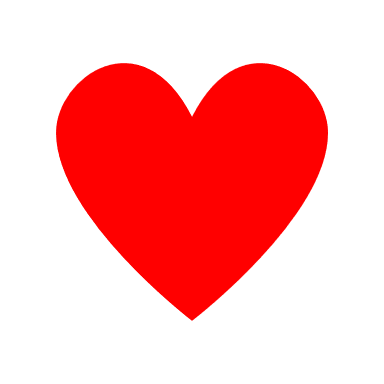 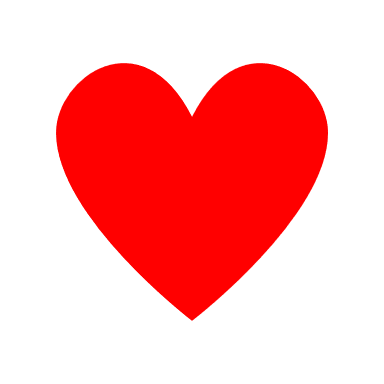 Sercem kocham Jezusa,Zawsze będę go kochać,On pierwszy ukochał mnie.Dla chętnych ćwiczenie na stronie 113. Temat 54 (Podręcznik sześciolatki Kocham dobrego Boga) dostępny pod linkiem:https://www.jednosc.com.pl/strefakatechety/zdalne-lekcje-religiiŻyczę Wam i Waszym bliskim miłego dnia Szczęść Boże 